МУНИЦИПАЛЬНОЕ ОБРАЗОВАНИЕ ТАЗОВСКИЙ РАЙОНМуниципальное казённое дошкольное образовательное учреждениеДЕТСКИЙ САД «СЕВЕРЯНОЧКА»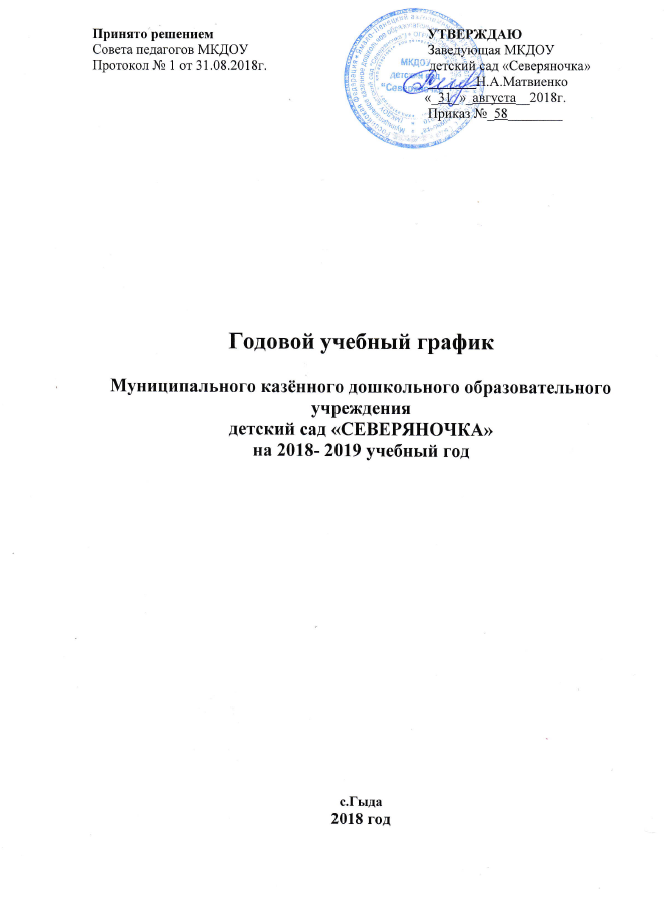 Циклограмма педагога-психолога Гусевой Светланы Олеговны2018-2019 учебный год (0,5 ставки)Итого 18 часов:Работа с участниками образовательного процесса – 9 часов.Методическая работа – 9 часов.День неделиВремяСодержание работыПонедельник414.00-15.30Подготовка к индивидуальной работе с детьмиПонедельник415.30-16.30Индивидуальная работа с детьмиПонедельник416.30-17.30Коррекционно-развивающие общее занятия с детьмиПонедельник417.30-18.00Обработка, анализ и обобщение полученных результатовВторник414.00-15.30Подготовка к подгрупповой работе с детьмиВторник415.30-16.30Подгрупповая работа с детьмиВторник416-30-17.00Коррекционно-развивающее общее занятие с детьмиВторник417.00-18.00Обработка, анализ и обобщение полученных результатовСреда414.00-15.00Организационно-методическая деятельностьПодготовка к консультационной работе с педагогическими работниками и родителями детейСреда415.00-15.30Консультационная работа с педагогическими работниками Среда415.30-16.30Индивидуальные коррекционно-развивающие занятия с детьмиСреда416.30-17.30Обработка, анализ и обобщение полученных результатовСреда417.30-18.00Консультационная работа с родителями детейЧетверг3 14-00 – 15-30Подготовка к индивидуальной и подгрупповой работе с детьмиЧетверг3 15-30 – 16-30Индивидуальные коррекционно-развивающие занятия с детьми Четверг3 16-30 – 17-00 Подгрупповая работа с детьмиПятница314-00 – 14-30Организационно-методическая деятельностьПятница314-30 – 15-30Консультационная работа с педагогическими работникамиПятница315-30 – 16-30Психогимнастика в старшей и подготовительной группахПятница316-30 – 17-00Обработка, анализ и обобщение полученных результатов